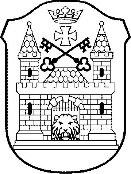 PĀRDAUGAVAS BĒRNU UN JAUNIEŠU CENTRS „ALTONA”Altonavas iela 6, Rīga, LV-1004, tālrunis/faks 67612354, e-pasts pbjcaltona@riga.lv NOLIKUMSRīgāRĪGAS PILSĒTAS ATKLĀTAIS ĢITĀRSPĒLESANSAMBĻU UN SOLISTU KONKURSS“ES UN MŪZIKA”Vispārīgie jautājumi1. Šis nolikums nosaka kārtību, kādā norisinās Rīgas pilsētas atklātais ģitārspēles ansambļu un solistu konkurss “Es un mūzika” (turpmāk -Konkurss).2. Konkursa mērķis :2.1. atbalstīt audzēkņu nepieciešamību izteikt un apliecināt sevi ģitārspēlē;2.2. veicināt ģitārspēles studiju audzēkņu skatuvisko pieredzi;2.3 veicināt sadraudzību un savstarpējās pieredzes apmaiņu starp kolektīviem.3.  Konkursa  uzdevumi:             3.1.apzināt interešu izglītības un vispārizglītojošo iestāžu ģitārspēles kolektīvu un solistu radošo darbību un veicināt to izaugsmes iespējas;            3.2.izvērtēt izglītības iestāžu  ģitārspēles akustisko vokāli instrumentālo ansambļu, instrumentālo ansambļu kolektīvu un solistu sniegumu;            3.3.sniegt rekomendācijas kolektīvu mākslinieciskajai attīstībai.4. Konkursu rīko Pārdaugavas bērnu un jauniešu centrs ”Altona” ((turpmāk – Iestāde) sadarbībā ar Rīgas valstspilsētas pašvaldības Izglītības, kultūras un sporta departamenta (turpmāk – Departaments) Sporta un jaunatnes pārvaldi (turpmāk kopā – Organizatori).5. Iestāde ir atbildīga par dalībnieku drošību saskaņā ar Ministru kabineta noteikumu prasībām, kādas jānodrošina izglītības iestādēs un to organizētajos pasākumos. Ārkārtas situācijas gadījumos rīkojas atbilstoši Departamenta noteiktajai kārtībai.6.Atbildīgā persona par Konkursa norisi Pārdaugavas bērnu un jauniešu centra “Altona” pedagogs Sintija Grava, sgrava@edu.riga.lv, 29778384.II. Konkursa norises vieta un laiks	7. Konkurss notiek klātienē 2024. gada 20.aprīlī.8. Konkurss notiek klātienē un tiek izvērtēts PBJC "Altona", Imantas ielā 11a, Rīgā 20.aprīlī tā sākums ir plkst. 13.00.9. Konkursa nolikums un informācija par Konkursu tiek publicēta Rīgas Interešu izglītības metodiskā centra tīmekļvietnē www.intereses.lv un Iestādes  tīmekļvietnē www.altona.riga.lv .III. Konkursa dalībnieki, pieteikumu iesniegšana un dalības nosacījumi10. Konkursā piedalās interešu izglītības iestāžu un vispārizglītojošo iestāžu akustiskie ģitārspēles vokāli instrumentālie un instrumentālie ansambļi un solisti (turpmāk – ansambļi un solisti).11. Pieteikuma anketas dalībai Konkursā pedagogs aizpilda tīmekļvietnē https://forms.office.com/e/8vyEpeJ52d, kurā atrodas pieteikuma forma, kuru aizpilda  līdz 25.martam. Neskaidrību gadījumā sazināties   rakstot Sintijai Gravai uz e-pastu sgrava@edu.riga.lv līdz 25.martam12. Konkursā var pieteikt interešu izglītības iestāžu un vispārizglītojošo iestāžu akustiskos ģitārspēles vokāli instrumentālos un instrumentālos ansambļus un  solistus šādās vecuma grupās:              -   ansambļi jaunākā grupa vecumā no 10-15 gadiem, un ansambļi, kuri darbojas                  mazāk kā divus gadus;             - ansambļi  vecākā grupa vecumā no 16-25 gadiem;             -  solisti jaunākā grupa no 10-15 gadiem, un solisti kuri darbojas mazāk kā divus                gadus;             -  solisti vecākā grupa vecumā no 16-25 gadiem13. Konkursa dalības nosacījumi:14.Katrs kolektīvs vai solists konkursā izpilda ģitāru akustiskajā spēles veidā divas dziesmas vai skaņdarbus. Dziesmu atskaņošanā drīkst izmantot arī citus akustiskos mūzikas instrumentus, taču pamatā jābūt akustisko ģitāru pavadījumam. Konkursā nedrīkst izmantot skaņu pastiprinošās iekārtas. Pedagogs nepiedalās dziesmu vai skaņdarbu izpildījumā.Īpaši tiks novērtētas audzēkņu oriģināldziesmas vai skaņdarbi un to izpildījums. 15. Kolektīva vadītājam pirms pieteikuma iesniegšanas jāsaņem rakstveida piekrišana (1.Pielikums) no nepilngadīgo kolektīva dalībnieku likumiskajiem pārstāvjiem vai pilngadīgajiem dalībniekiem Dalībnieku fotografēšanai konkursa laikā un audiovizuālā materiāla publiskošanai pēc Konkursa.IV. Vērtēšanas noteikumi16. Konkursa dalībnieku sniegumu vērtē Iestādes izveidota un apstiprināta žūrija.17. Konkursa programmas tiek vērtētas 50 punktu sistēmā:18. Vērtēšanas komisijai ir tiesības lemt par laureātu/pakāpju/diplomu nepiešķiršanu vai vairāku piešķiršanu, kādā no nominācijām.              Vadoties pēc saņemto punktu skaita piešķirot I, II un III pakāpes diplomus:I pakāpe - 40 līdz 50 punkti,II pakāpe - 30 līdz 39,99 punkti, pakāpe - 20 līdz 29,99 punkti.19. Vērtēšanas komisijas lēmums ir galīgs un neapstrīdams.V. Konkursa laureātu apbalvošana/rezultātu paziņošana20. Konkursa rezultātu paziņošana/ laureātu paziņošana notiek 2024. gada 20.aprīlī PBJC “Altona” Imantas iela 11a, Rīga laiks  plkst. 16.00 izdalot konkursa dalībniekiem diplomus un balvas.21. Informācija par Konkursa rezultātiem  2024. gada 13.maijā tiek publicēta interneta vietnē www.intereses.lv un www.altona.riga.lv. VI. Dalībnieka personas datu aizsardzība attiecībā uz personas datu apstrādi22. Personas datu apstrādes tiesiskais pamats ir Izglītības likuma 17.panta pirmā daļa, 18.panta otrās daļas 12. un 13.punkts, Eiropas Parlamenta un Padomes 2016.gada 27.aprīļa regulas (ES) 2016/679 par fizisku personu aizsardzību attiecībā uz personas datu apstrādi un šādu datu brīvu apriti un ar ko atceļ direktīvu 95/46/EK (Vispārīgā datu aizsardzības regula) 6.panta pirmās daļas e.punkts.23. Papildu informācija par personas datu apstrādi pieejama Departamenta tīmekļvietnē https://iksd.riga.lv/lv/rd-iksd/Personas-datu-apstrade.24. Nolikumā noteikto mērķu sasniegšanai un Konkursa publicitātes nodrošināšanai, tiks veikta Dalībnieku/iesniegto darbu fotografēšana un video ierakstīšana, un pasākuma laikā iegūtās fotogrāfijas un veiktie videoieraksti tiks izvietoti  Rīgas valstspilsētas pašvaldības sociālā tīkla Facebook kontā, iestādes Facebook kontā, tīmekļvietnēs iksd.riga.lv, intereses.lv un Rīgas valstspilsētas pašvaldības uzņemtie attēli ir pieejami https://www.flickr.com/photos/103426396@N05/albums/with/72177720312212706).25. Organizatori neuzņemas atbildību par trešo personu foto un/vai video uzņemšanu un to izmantošanu.26. Dalībniekam/Dalībnieka likumiskajam pārstāvim ir tiesības lūgt neveikt un iebilst fotogrāfiju un videoierakstu veikšanai un publicēšanai, nosūtot savu lūgumu uz Iestādes – pasākuma organizatora e-pasta adresi pbjcaltona@riga.lv, norādot Dalībnieka identificējošu informāciju (piemēram, fotografēšanas laiku un izskatu raksturojošu informāciju).27. Nepilngadīgā Dalībnieka fotografēšana un filmēšana, kā arī Dalībnieka personas datu publiskošana tiks veikta ar Dalībnieka likumiskā pārstāvja piekrišanu (1. pielikums).28. Dalībnieks/Dalībnieka likumiskais pārstāvis/pedagogs atbild par precīzu Dalībnieka datu iesniegšanu Iestādei – pasākuma organizatoram. Trešās personas nav tiesīgas iesniegt Dalībnieku datus un tas var tikt uzskatīts par tiesību aktu pārkāpumu.Direktore                                                                                         Māra BernandeGrava 29778384						1. Pielikums Pārdaugavas bērnu un jauniešu centra “Altona”__.__.____. nolikumam Nr._____“Rīgas pilsētas atklātā ģitārspēlesansambļu un solistu konkursa “Es un mūzika”” nolikumamLikumiskā pārstāvja piekrišana nepilngadīga bērna personas datu publiskošanai saistībā ar piedalīšanos Konkursā Grava 2977838406.03.2024.Nr.BJCP-24-2-nos17.1  Repertuāra atbilstība žanram un dalībnieku vecumam no 1 līdz 10 punktiem.17.2. Tehniskais sniegums (intonācija, ritms, dikcija) no 1 līdz 10 punktiem.17.3. Mākslinieciskais sniegums (satura atklāsme, frāzējums, temps, dinamika, oriģinalitāte) no 1 līdz 10 punktiem.17.4. Stila izjūta (izpildījuma atbilstība izvēlētās dziesmas stilistikai) no 1 līdz 10 punktiem.17.5. Kopiespaids no 1 līdz 10 punktiem.Vērtēšanas punktu skala: 10 – izcili, 9 – teicami, 8 – ļoti labi, 7 –labi, 6 – gandrīz labi, 5 – viduvēji, 4- apmierinoši, 3 -vāji, 2 - ļoti vāji 1 – ļoti, ļoti vāji.Es, piekrītu mana bērna(vārds, uzvārds)(vārds, uzvārds)  personas datu publiskošanai – fotogrāfiju izvietošanai Rīgas Interešu izglītības metodiskā centra tīmekļvietnē un Pārdaugavas bērnu un jauniešu centra “Altona”   tīmekļvietnē un sociālo tīklu kontā Facebook.Esmu informēts, ka varu atsaukt savu piekrišanu personas datu publiskošanai, rakstot uz PBJC “Altona” e-pastu pbjcaltona@riga.lv. Iestāde nodrošina attiecīgās personas datu dzēšanu vai aizklāšanu.  personas datu publiskošanai – fotogrāfiju izvietošanai Rīgas Interešu izglītības metodiskā centra tīmekļvietnē un Pārdaugavas bērnu un jauniešu centra “Altona”   tīmekļvietnē un sociālo tīklu kontā Facebook.Esmu informēts, ka varu atsaukt savu piekrišanu personas datu publiskošanai, rakstot uz PBJC “Altona” e-pastu pbjcaltona@riga.lv. Iestāde nodrošina attiecīgās personas datu dzēšanu vai aizklāšanu.  personas datu publiskošanai – fotogrāfiju izvietošanai Rīgas Interešu izglītības metodiskā centra tīmekļvietnē un Pārdaugavas bērnu un jauniešu centra “Altona”   tīmekļvietnē un sociālo tīklu kontā Facebook.Esmu informēts, ka varu atsaukt savu piekrišanu personas datu publiskošanai, rakstot uz PBJC “Altona” e-pastu pbjcaltona@riga.lv. Iestāde nodrošina attiecīgās personas datu dzēšanu vai aizklāšanu.Datums:Likumiskais pārstāvis:(paraksts, vārds, uzvārds)DirektorsM.Bernande